МУНИЦИПАЛЬНОЕ БЮДЖЕТНОЕ ДОШКОЛЬНОЕ ОБРЗОВАТЕЛЬНОЕ УЧРЕЖДЕНИЕ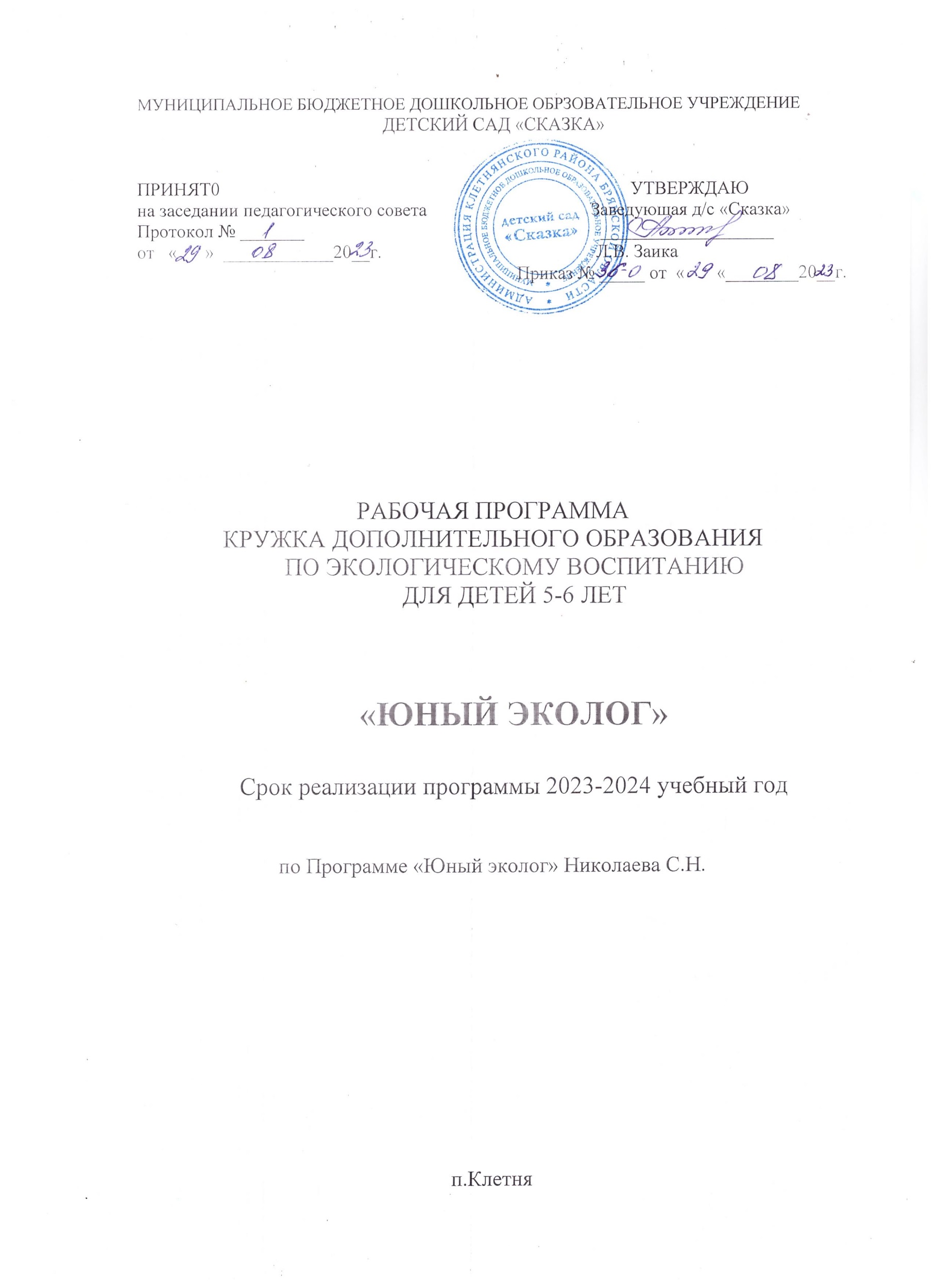 ДЕТСКИЙ САД «СКАЗКА»ПРИНЯТ0                                                                                          УТВЕРЖДАЮна заседании педагогического совета                                    Заведующая д/с «Сказка»Протокол № _______                                                                 ___________________от   «      »  ____________20__г.                                               Л.В. Заика                                                                                   Приказ № _____ от  «       «________20__г.  РАБОЧАЯ ПРОГРАММАКРУЖКА ДОПОЛНИТЕЛЬНОГО ОБРАЗОВАНИЯПО ЭКОЛОГИЧЕСКОМУ ВОСПИТАНИЮДЛЯ ДЕТЕЙ 5-6 ЛЕТ«ЮНЫЙ ЭКОЛОГ»Срок реализации программы 2023-2024 учебный годпо Программе «Юный эколог» Николаева С.Н.п.КлетняСодержание программы представлено следующими разделами:Пояснительная запискаС принятием законов Российской Федерации «Об охране окружающей природной среды» и «Об образовании» созданы предпосылки правовой базы для формирования системы экологического образования населения.«Указ Президента Российской Федерации по охране окружающей среды и обеспечению устойчивого развития» (с учетом Декларации Конференции ООН по окружающей среде и развитию, подписанной Россией), соответствующие постановления Правительства возводят экологическое образование в разряд первостепенных государственных проблем. Указанные документы подразумевают создания в регионах страны системы непрерывного экологического образования, первым звеном которого является дошкольное воспитание. Именно в этом возрасте закладываются основы мировоззрения человека, его отношение к окружающему миру.Программа по экологическому образованию детей дошкольного возраста относится к программам первой группы. Характерно акцентирования внимания на вопросах классической экологии (ознакомление детей с некоторыми взаимосвязями живых объектов и окружающей среды, экосистемами и т. п.).Экологическое воспитание связано с наукой экологией и различными ее ответвлениями. В его  основе – «адаптированные на дошкольный возраст ведущие идеи экологии: организм и среда, сообщество живых организмов и среда, человек и среда.Причина создания рабочей программы: обострение экологической проблемы в стране диктует необходимость интенсивной просветительной работы по формированию у детей и родителей экологического сознания, культуры природопользования. Также для коррекции уровня развития, работа со способными детьми и для формирования экологического мировоззрения  родителей, повышения их экологической грамотности и культуры.Процесс становления осознанно – правильного отношения к природе сопровождается определенными формами поведения ребенка, которые могут служить критерием оценки уровня его экологической воспитанности.Рабочая программа «Юный эколог» составлена на основе одноименной программы «Юный Эколог» автора Николаевой С.Цель: Развивать у детей интерес и любовь к природе, учить творчески отображать в своих работах полученные знания. Задачи:Образовательная: расширять и обобщать знания детей о мире природы, как целостной взаимосвязанной системе.Развивающая: развивать общие познавательные способности: умение наблюдать, описывать, строить предположения и предлагать способы их проверки, находить причинно - следственные связи.    Воспитательная: формирование экологической культуры ребёнка, воспитание духовно-богатой личности. В программе выделено шесть основных тем, с которыми знакомятся дошкольники. 1. «Неживая природа – среда жизни растений, животных, человека»2. «Многообразие растений и их связь со средой обитания».3. «Многообразие животных и их связь со средой обитания».4. «Рост и развитие растений и животных, их связь со средой обитания».5. «Жизнь растений и животных в сообществе».6. «Взаимодействие человека с природой».Реализация программы осуществляется по следующим принципам:1. Постепенное в течение учебного года и от возраста к возрасту наращивание объема материала.2. Первоочередное использование непосредственного природного окружения, составляющего жизненное пространство детей.3. Постепенное познавательное продвижение детей.4. Широкое использование в работе с детьми разных видов практической деятельности.5. Подача познавательного материала и организация деятельности с помощью приемов, вызывающих у детей положительные эмоции, переживания, разнообразные чувства, с использованием сказок, сказочных персонажей, различных кукол и игрушек, всех видов игр.Программа предусматривает проведение циклов наблюдений за растениями и животными в группе и на участке, ведение различных календарей, образовательную деятельность, целевые прогулки, экскурсии, игровые обучающие ситуации с использованием игрушек и литературных персонажей, чтение экологических книг, участие в природоохранных акциях, экологических проектах. Реализация программы «Юный эколог» осуществляется в рамках образовательной деятельности и в совместный деятельности педагога с детьми. Осуществляется в форме проведения занятий, наблюдений, экспериментов, просмотр видеофильмов, праздников с детьми в младшей (3-4лет), средней (4-5 лет), старшей (5-6) и подготовительной к школе группы (6-7 лет). В течение года с детьми младшей группы проводятся 36 занятий (1 раз в неделю, 15 мин.), с детьми средней группы проводятся 36 занятий (1 раз в неделю, 20 мин.), с детьми старшей группы 36 занятий (1 раз неделю, 25 мин.), с детьми подготовительной к школе группы – 36 занятий (1 раз неделю, 30 мин.).Требования к уровню освоения рабочей программы детей  5-6 лет.К концу года ребенок должен знать и уметь (у ребенка должны быть сформированы следующие знания и умения):Объяснять экологические зависимости; устанавливать связи и взаимодействия человека с природой.Ухаживать за растениями и животными в уголке природы. Иметь представления о различных природных объектах; о растительности леса, луга, сада, поля; домашних и диких животных, птицах; Красной книге; природе родного края.Устанавливать причинно-следственные связи между состоянием окружающей среды и жизнью живых организмов.Делать элементарные выводы и умозаключения.Устанавливать связи между свойствами и признаками разнообразных материалов и их использованием.Иметь представление о родном крае.Уточнять представление детей о растениях (травы, деревья)Рассматривать комнатные растения (выделять листья, цветы)Наблюдать за домашними животными, знакомить с домашними птицами (петушок, курочка с цыплятами)Знакомиться с птицами на участке детского сада (ворона, воробей, сойка, синица, сорока, снегирь, голубь, дятел, поползень).Список литературыНиколаева С.Н. рабочая  программа « Юный  эколог» 3-7 лет.С.Н. Николаева. Юный эколог. «Система работы в старшей группе детского сада». Для работы с детьми 5 - 6 лет. – М.:МОЗАИКА – СИНТЕЗ, 2020.РазделСтраницаПояснительная записка3Календарно-тематическое планирование6Учебно-методический комплекс12Требования к уровню освоения рабочей программы13Кол-во часов в годКол-во часов в неделюКол-во подгруппВозрастМаксимальная наполняемость подгруппы (кол-во чел.)Срок обучения36125-6141 годСистема работы с детьми младшего дошкольного возраста (5-6 лет) по экологическому воспитаниюСистема работы с детьми младшего дошкольного возраста (5-6 лет) по экологическому воспитаниюСистема работы с детьми младшего дошкольного возраста (5-6 лет) по экологическому воспитаниюСистема работы с детьми младшего дошкольного возраста (5-6 лет) по экологическому воспитаниюСистема работы с детьми младшего дошкольного возраста (5-6 лет) по экологическому воспитаниюМесяцНеделя/Дата проведенияТема. Вид деятельностиПрограммное содержаниеИсточник (пособие, стр.)Сентябрь106.09.23Наблюдение «Что цветет на нашем участке в начале сентября? Какие они – цветущие растения?»Осмотр участка, поиск цветущих растений, определение их названий.«Юный  эколог» С.Н. Николаева «Система работы в старшей группедетского сада» стр.20213.09.23Наблюдение «Что сначала, что потом? Соберем семена садовых цветов»Осмотр цветов, выявление зрелых семян, сбор их в коробочки или пакеты.«Юный  эколог» С.Н. Николаева «Система работы в старшей группедетского сада» стр..21,22320.09.23 «Украсим группу, детский сад красивыми цветами»«Где растут садовые цветы?»Научить украшать помещение цветами.Воспитывать умение радоваться красоте цветущих растений.«Юный  эколог» С.Н. Николаева «Система работы в старшей группедетского сада» стр.22,23427.09.23Наблюдение «Нужно ли собирать семена дикорастущих растений?»Нахождение семян созревающих трав(подорожник, вьюн и т.д.) . Установка , что они сами опадают, разносятся ветром, цепляются за одежду, шерсть животных, что семена можно собирать для зимней подкормки птиц.«Юный  эколог» С.Н. Николаева «Система работы в старшей группедетского сада» стр.24Октябрь104.10.23Образовательная ситуация «Как заполнять календарь природы?»Ознакомление детей со страницей календаря на сентябрь, условными обозначениями; учение рисовать значки, пользоваться трафаретами, аккуратно раскашивать квадратики, обозначающие дни недели; развитие интереса к наблюдениям за природой«Юный  эколог» С.Н. Николаева «Система работы в старшей группедетского сада» стр.24211.10.23Образовательная ситуация«Делаем книгу «Приключения мышонка Пика»»Ознакомление с людьми, создающих книгу, - писателе и художнике-иллюстраторе, о строении книги (обложка, титульный лист, страницы с текстом и иллюстрациями); объяснение, что книгу можно сделать самим«Юный  эколог» С.Н. Николаева «Система работы в старшей группедетского сада» стр.30318.10.23Образовательная ситуация«Овощи и фрукты на нашем столе»Уточнение представления детей о внешних и вкусовых качествах овощей и фруктов, наиболее распространенных в местности, где находится детский сад, о способах их употребления в пищу; закрепление представлений о значении свежих плодов для здоровья людей; формирование умения готовить салат.«Юный  эколог» С.Н. Николаева «Система работы в старшей группедетского сада» стр.32425.10.23Экскурсия в библиотекуПознакомить детей с библиотекой – учреждением, в котором имеется собрание книг для всех желающих; книги выдают на дом, после прочтения их возвращают; за книгами следит и выдает их библиотекарь; он может посоветовать , какую выбрать книгу, рассказать о писателе. Познакомить детей с творчеством Виталия Бианки.«Юный  эколог» С.Н. Николаева «Система работы в старшей группедетского сада» стр.36Ноябрь101.11.22Образовательная ситуация«Растения в нашем уголке природы»Уточнить представление детей о 4-5 видах знакомых растений, о необходимых для них условиях жизни; познакомить с новыми растениями; сформировать представления о влаголюбивых и засухоустойчивых растениях и учить распознавать их.«Юный  эколог» С.Н. Николаева «Система работы в старшей группедетского сада», стр.38208.11.23Образовательная ситуация«Корова и коза – домашние животные»Формировать у детей обобщенное представление о том, что корова и коза – домашние животные (живут у человека – в сарае, коровнике), не боятся его и позволяют ухаживать за собой; приносят пользу: корова дает молоко, мясо, рога, кожу; коза дает молоко, шкуру, шерсть, пух; человек заботиться о них, создает все условия для жизни: строит специальное помещение, убирает в нем, кормит, поит, заготавливает сено.«Юный  эколог» С.Н. Николаева «Система работы в старшей группедетского сада», стр.43315.11.23Образовательная ситуация «Для чего животным хвосты?»Дать детям представление о приспособленности строения животных к среде обитания, о значении отдельных органов для взаимодействия с внешней средой; учить слушать чтение книги познавательного содержания, инсценировать ее, делать выводы, строить умозаключения.«Юный  эколог» С.Н. Николаева «Система работы в старшей группедетского сада», стр.45422.11.23Образовательная ситуация «Как лесные жители белка и медведь готовятся к зиме?»Дать детям представление о том, что лес – это среда обитания диких животных, белка и медведь приспособлены к жизни в лесу круглый год ( они находят пищу, устраивают гнездо, берлогу, выводят потомство; осенью эти звери готовятся к жизни в зимний период: медведь отъедается, подыскивает место для берлоги, поздней осенью залегает в нее, белка делает запасы орехов, желудей, грибов).«Юный  эколог» С.Н. Николаева «Система работы в старшей группедетского сада», стр.51529.11.23Образовательная ситуация«Лошадь и овца – домашние животные»Формировать у детей обобщенное представление о том, что лошадь и овца – домашние животные; закреплять представление о том, что корова и коза – домашние животные.«Юный  эколог» С.Н. Николаева «Система работы в старшей группедетского сада», стр.54Декабрь106.12.23Образовательная ситуация«Письма заболевшим детям»Воспитывать у детей ценностное отношение к своему здоровью, понимание, что здоровый ребенок красиво выглядит. Воспитывать внимательное и заботливое отношение к близким людям – взрослым и детям; подсказать , что больному ребенку бывает очень приятно получать письма от ребят из группы– оно помогает ему выздороветь; научить детей писать письма, показать конверт и познакомить с процессом его оформления для отправки письма по почте.«Юный  эколог» С.Н. Николаева «Система работы в старшей группедетского сада» стр.59213.12.23Образовательная ситуация«Станем юными защитниками природы»Показать детям, что разные обстоятельства и люди могут повредить живой ели. Очень сильный ветер может сломать ствол, ветки, вырвать дерево с корнем из земли. Человек может повредить ели, если будет резать ствол ножом, ломать ветки. Ели можно помочь : прикопать к стволу снег, бережно с ней обращаться.«Юный  эколог» С.Н. Николаева «Система работы в старшей группедетского сада» стр.63320.12.23Образовательная ситуация «Как лесные звери – белка, заяц, медведь, лиса – проводят зиму в лесу?»Дать детям представление о том, что в лесу живут разные животные; зима – для всех трудное время года; звери по-разному приспособлены к жизни в это время.«Юный  эколог» С.Н. Николаева «Система работы в старшей группедетского сада» стр.67427.12.23Наблюдение «Сравниваем ель с искусственной ёлкой»,«Наша елочка красивая»Уточнить с детьми, чем отличается натуральная ель от искусственной ёлки.Учить детей видеть красоту дерева в разное время года.«Юный  эколог» С.Н. Николаева «Система работы в старшей группедетского сада», стр.62,66Январь110.01.24«Сколько лет нашей ели?»Показать детям, как можно определить возраст ели.«Юный  эколог» С.Н. Николаева «Система работы в старшей группедетского сада», стр.63217.01.24«Кто может обидеть ель и как мы можем ей помочь?»Показать детям, что разные обстоятельства и люди могут повредить живой ели.«Юный  эколог» С.Н. Николаева «Система работы в старшей группедетского сада», стр.63324.01.24Наблюдение «Какие птицы летают? Когда птицы бывают заметны?»	Обратить внимание детей на то, что птицы в полете выглядят иначе, чем на земле: у них широко раскрыты крылья: хвост, шея и ноги вытянуты.Познакомить детей с маскировочной окраской птиц.«Юный  эколог» С.Н. Николаева «Система работы в старшей группедетского сада», стр.74,75431.01.24 Образовательная ситуация «Лес – это дом многих жильцов»Дать детям первоначальное представление о том, что лес – это сообщество растений и животных, проживающих вместе на одной территории; жизнь всех лесных обитателей зависит друг от друга.«Юный  эколог» С.Н. Николаева «Система работы в старшей группедетского сада», стр.77Февраль107.02.24Наблюдение «Выращиваем лук»Вызвать у детей познавательный интерес к выращиванию этой огородной культуры, желание наблюдать за изменениями в луковицах в зависимости от условий; учить создавать ситуацию опыта, делать зарисовки.«Юный эколог» С.Н.Николаева «Система работы в старшей группе детского сада» стр.80214.02.24Наблюдение «Выращиваем лук»Учить детей замечать изменения, которые происходят у прорастающих луковиц, связывать эти изменения с наличием благоприятных условий – воды, света, тепла; учить сравнивать луковицы, замечать разницу в прорастании и связывать ее с тем, что все луковицы находятся в разных условиях.«Юный эколог» С.Н.Николаева «Система работы в старшей группе детского сада» стр.84321.02.24Наблюдение «Выращиваем лук»Учить детей замечать изменения в росте луковиц (зелени, корней), связывать их с условиями, в которых находится каждое растение; делать зарисовки с натуры, пользуясь трафаретами; отмечать истекшую неделю в календаре «плоской времени».«Юный эколог» С.Н.Николаева «Система работы в старшей группе детского сада» стр.91,92428.02.24Образовательная ситуация«Праздник, посвященный творчеству Виталия Бианки» Образовательная ситуация«Прошла зима холодная»Повторить инсценировку «Хвосты», разучить подвижную игру-сказку «Лис и мышонок» Уточнить представления детей о зиме как о сезоне, наиболее неблагоприятном для жизни растения и животных в природе; побуждать к отражению их собственных впечатлений от зимней природы в изобразительной деятельности.«Юный эколог» С.Н.Николаева «Система работы в старшей группе детского сада» стр.85. 93.Март106.03.24Образовательная ситуация«Подарок дорогому человеку: маме, бабушке, сестренке»Воспитывать доброе отношение к близким людям; побуждать к отражению в подарке ярких впечатлений о природе; познакомить детей с произведениями искусства, в которых запечатлена собака.«Юный эколог» С.Н.Николаева «Система работы в старшей группе детского сада» стр.99213.03.24Образовательная ситуация «Наши четвероногие друзья»Формировать у детей представления о том, что собака -умное домашнее животное, предана хозяину, ее можно дрессировать, многому научить, поэтому собак используют на разных службах – для охраны частных домов, учреждений, для охраны стада, в качестве поводырей, для розыска правонарушителей; воспитывать интерес к этим животным, бережное отношение к ним, умение правильно обращаться с ними.«Юный эколог» С.Н.Николаева «Система работы в старшей группе детского сада» стр.97320.03.24Образовательная ситуация «Как люди заботятся о своем здоровье весной»Уточнить представления детей о человеческом теле, о названии отдельных его частей и органов; объяснить, что внутри тела есть скелет, сердце, легкие, что все органы важны для человека.«Юный эколог» С.Н.Николаева «Система работы в старшей группе детского сада» стр.102427.03.24Образовательная ситуация «Сравним кошку с собакой »Уточнить представления детей о кошке как домашнем животном. Кошка отличается от собаки: она по-другому ведет себя и  по-другому общается с хозяином.«Юный эколог» С.Н.Николаева «Система работы в старшей группе детского сада» стр.108Апрель103.04.24Образовательная ситуация «Весна в жизни лесных зверей»Уточнить и расширять представления детей о том, как в лесу оживает жизнь в весеннее время: трогаются в рост деревья, просыпаются животные.«Юный эколог» С.Н.Николаева «Система работы в старшей группе детского сада» стр.114210.04.24Досуг «Люблю березку русскую»Образовательная ситуация «Береги деревянные предметы»Заучивание хороводных песен, стихотворение С.Есенина «Береза»Дать детям представление о том, что дерево является важным строительным материалом ( из стволов деревьев делают доски, фанеру,которые идут на изготовление домов,мебели, предметов быта)«Юный эколог» С.Н.Николаева «Система работы в старшей группе детского сада» стр.118. 120317.04.24Праздник юных любителей природыРисование на тему «Земля – наш дом». Заучивание песен, чтение Б.Заходера «Про все-все на свете», С.Маршака «Праздник леса»«Юный эколог» С.Н.Николаева «Система работы в старшей группе детского сада» стр.125424.04.24Образовательная ситуация «Бережно относимся к бумаге»Познакомить с разными видами бумаги и ее назначением; объяснить, что бумагу делают из древесины, бумага очень важна (она идет на изготовление книг, газет, альбомов, тетрадей, обоев; толстая бумага (картон) используется для изготовления различных коробок и упаковки предметов), надо бережно с книгами и чистой бумагой: старые книги можно подклеивать, хорошая бумага нужна для рисования, бумажные игрушки можно делать из старой бумаги.«Юный эколог» С.Н.Николаева «Система работы в старшей группе детского сада» стр.135Май108.05.24Экскурсия в лесПознакомить детей с весенними явлениями природы в лесу (распускаются листья на кустах и деревьях, оживают муравейники, появляются первоцветы); показать, что лес-это «многоэтажный дом» (сообщество), в котором на разных «этажах» (ярусах) живет много растений и животных, которые нужны друг другу; учить правильно вести себя в лесу, не нарушать его жизнь; воспитывать интерес к природе, умение видеть ее красоту, желание сохранять все живое; развивать чувство «дома»: лес – это «дом» для человека, где он отдыхает, набирается сил и красоты, собирает дары леса (грибы, ягоды, орехи).«Юный эколог» С.Н.Николаева «Система работы в старшей группе детского сада» стр. 138215.05.24Экскурсия на прудПознакомить детей с прудом – природным водоемом, в котором живут рыбы, лягушки, насекомые, есть водные растения (по берегам пруда растут деревья, кустарники, травы, которые очень любят влагу; в пруду живут караси, они поедают мелкие рачков, водных насекомых; по воде плавают дикие утки; утка и селезень весной в тихом месте пруда выводят потомство: устраивают гнездо, утка откладывает яйца и насиживает их; потом все семейство плавает в пруду, кормится тем, что есть в воде; иногда утки выходят на берег посушить перышки, пощипать травы; возле пруда люди отдыхают, любуются водой, растениями, животными; рыбаки ловят рыбу; пруд не следует засорять: в грязной воде и растениям, и животным жить плохо- они начнут умирать, а пруд превратится в болото).«Юный эколог» С.Н.Николаева «Система работы в старшей группе детского сада» стр. 141322.05.24Образовательная ситуация «Весна кончается – лето начинается»Уточнить и обобщить представление детей о весне как сезоне, когда в природе быстро меняются условия жизни (становится тепло, увеличивается световой день, оттаивает земля, при таянии снега и льда образуется много воды, поэтому оживают все растения и животные; распускаются листья, цветы, растут молодые побеги, оживают насекомые, просыпаются животные, которые были в спячке, возвращаются перелетные птицы, которые вьют гнезда, выводят потомство; весна – красивое время года, поэтому про весну поэты написали много стихотворений, художники создали замечательные картины).«Юный эколог» С.Н.Николаева «Система работы в старшей группе детского сада» стр. 148